ProiectPARLAMENTUL ROMÂNIEI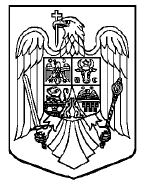 CAMERA DEPUTAȚILOR                                                                  SENATULLEGEprivind stabilirea unor măsuri de descentralizare a unor competențe în domeniile tineret și sportParlamentul României adoptă prezenta lege.CAPITOLUL I – Dispoziții privind descentralizarea competențelor exercitate de către direcțiile județene pentru sport și tineret și de către casele de cultură ale studențilorArt. 1 - Prezenta lege stabilește  cadrul legal privind transferul unor atribuții și competențe exercitate de către direcțiile județene pentru sport și tineret, Direcția pentru Sport și Tineret a Municipiului București și de către casele de cultură ale studenților din subordinea Ministerului Tineretului și Sportului, către consiliile județene, concomitent cu asigurarea resurselor umane, materiale și financiare necesare exercitării acestora.Art. 2 - (1) Se transferă consiliilor județene, respectiv Consiliului General al Municipiului București, competențele exercitate de către direcțiile județene pentru sport și tineret, precum și de către Direcția pentru Sport și Tineret a Municipiului București.(2) Se transferă consiliilor județene, respectiv Consiliului General al Municipiului București, competențele exercitate de către casele de cultură ale studenților, instituții publice aflate în subordinea Ministerului Tineretului și Sportului. (3) Competențele transferate prevăzute la alin. (1) și (2) se exercită la nivelul consiliilor județene, respectiv al Consiliului General al Municipiului București prin structuri cu personalitate juridică, denumite direcții județene pentru sport și tineret, Direcția pentru Sport și Tineret a Municipiului București, respectiv case de cultură ale studenților. (4) Direcțiile județene pentru sport și tineret, Direcția pentru Sport și Tineret a Municipiului București, precum și casele de cultură ale studenților nou înființate potrivit alin. (3) preiau posturile, activitatea, patrimoniul și bugetul structurilor anterior subordonate Ministerului Tineretului și Sportului. (5) Personalul direcțiilor județene pentru sport și tineret, respectiv al Direcției pentru Sport și Tineret a Municipiului București și al caselor de cultură ale studenților este format din funcționari publici și personal contractual. (6) În subordinea direcțiilor județene pentru sport și tineret, respectiv a Direcției pentru Sport și Tineret a Municipiului București, pot funcționa unități de administrare a bazelor sportive, centre de agrement și centre de tineret, fără personalitate juridică, finanțate din venituri proprii și subvenții acordate de la bugetul local, care au ca obiect de activitate administrarea și întreținerea bazelor sportive de interes local/județean, a centrelor de agrement și a centrelor de tineret, precum și prestarea de servicii pentru activitatea de tineret și sport.(7) Ministerul Tineretului și Sportului asigură coordonarea metodologică a Direcțiilor județene pentru sport și tineret, Direcției pentru Sport și Tineret a Municipiului București, precum și  a caselor de cultură ale studenților nou înființate în subordinea consiliilor județene.Art. 3 - (1) Consiliile județene, respectiv Consiliul General al Municipiului București, au următoarele competențe:implementează, pe raza unității administrativ-teritoriale, politicile și strategiile adoptate la nivel național în conformitate cu normele Uniunii Europene în domeniul tineretului și sportului;asigură punerea în aplicare la nivelul județelor, respectiv al municipiului București, a strategilor în domeniul tineretului și sportului, adoptate la nivel local prin hotărâre a organului deliberativ, în conformitate cu strategiile naționale;susțin activități și evenimente de promovare a programelor pentru tineret și sport, adoptate prin strategia de dezvoltare a unității administrativ-teritoriale;asigură și supraveghează menținerea destinației centrelor de agrement, centrelor de tineret și a bazelor sportive din domeniul public sau privat al statului care au intrat în patrimoniul unităților administrativ-teritoriale;colaborează cu instituții ale administrației publice centrale, cu alte autorități ale administrației publice locale, cu alte instituții publice, cu persoane juridice de drept public sau privat, române sau străine, și cu persoane fizice în vederea îndeplinirii obiectivelor în domeniile tineretului și sportului;coordonează, monitorizează și evaluează activitățile specifice ale direcțiilor județene pentru sport și tineret, respectiv a Direcției pentru Sport și Tineret a Municipiului București, și ale caselor de cultură ale studenților, derulate pe raza unității administrativ-teritoriale;înființează centre de agrement, pentru derularea activităților de agrement, a turismului de tineret, tabere de odihnă, tabere sociale, tabere tematice pentru copii, studenți și tineri, precum și tabere pentru persoane cu dizabilități și tabere pentru olimpici;pot desființa centrele de agrement preluate de la Ministerul Tineretului și Sportului în baza prezentei legi, cu avizul conform al acestuia; stabilesc activitățile specifice caselor de cultură ale studenților care fac parte integrantă din Regulamentul de organizare și funcționare a caselor de cultură ale studenților. (2) Direcțiile județene pentru sport și tineret și Direcția pentru Sport și Tineret a Municipiului București au următoarele atribuții:asigură consultanță și consiliere pentru realizarea de programe și proiecte din domeniile tineretului și sportului pe raza administrativ-teritorială;elaborează calendarul anual de proiecte și acțiuni de tineret și sport proprii și în parteneriat și îl supun aprobării consiliilor județene, respectiv a Consiliului General al Municipiului București;finanțează programe de tineret și sport din bugetul propriu al direcțiilor județene pentru sport și tineret, respectiv al Direcției pentru Sport și Tineret a Municipiului București, și derulează programe de tineret și sport finanțate din bugetul local;organizează, monitorizează și evaluează proiecte și acțiuni în domeniul tineretului și sportului;colaborează și dezvoltă parteneriate cu instituții ale administrației publice centrale, cu alte autorități ale administrației publice locale, cu alte instituții publice, cu persoane juridice de drept public sau privat, cu persoane fizice și juridice, în vederea îndeplinirii obiectivelor în domeniul tineretului și sportului;îndrumă, din punct de vedere tehnico-metodic și de specialitate, persoanele juridice de drept public și/sau privat de pe raza administrativ-teritorială;elaborează normele speciale de folosire a mijloacelor materiale aflate în administrare și a mijloacelor financiare pentru activitatea de tineret și sport;organizează și administrează centrele de agrement și centrele de tineret din subordine și elaborează regulamentul de organizare și funcționare a acestora;organizează activități de agrement, tabere de odihnă, tabere sociale, tabere tematice pentru copii, studenți și tineri, precum și tabere pentru persoane cu dizabilități și tabere pentru olimpici, conform unei metodologii aprobate prin ordin al ministrului tineretului și sportului;sprijină formarea și dezvoltarea profesională continuă a tinerilor;editează, produc și difuzează materiale de specialitate, cuprinzând informații utile tinerilor, instituțiilor și organizațiilor neguvernamentale implicate în activitatea de tineret din raza administrativ-teritorială;realizează evidența organizațiilor neguvernamentale de/pentru tineret, din raza administrativ-teritorială, în vederea înscrierii acestora în Registrul Național al Organizațiilor Neguvernamentale de/pentru Tineret;înființează centre de tineret, pentru derularea de programe, proiecte și activități de informare și consiliere pentru tineret care se vor desfășura în conformitate cu prioritățile cuprinse în Strategia Națională pentru Tineret;organizează și implementează programe cu caracter social pentru copii și tineri, cu precădere pentru cei din grupuri vulnerabile, stabilite prin metodologii aprobate prin hotărâre a organului deliberativ;țin evidența structurilor sportive fără personalitate juridică din județ și le acordă acestora certificat de identitate sportivă, prin înscrierea lor în Subregistrul sportiv aflat în administrarea Ministerului Tineretului și Sportului. Subregistrul sportiv se centralizează numeric și nominal de Ministerul Tineretului și Sportului, înregistrările urmând a fi comunicate în termen de trei zile lucrătoare;finanțează, pe bază de contract, în limita sumei prevăzute în bugetul de venituri și cheltuieli cu această destinație, programele sportive ale asociațiilor județene și ale municipiului București pe ramuri de sport și ale cluburilor sportive de drept privat, aflate în raza lor administrativ-teritorială;finanțează programe speciale pentru sportivi, secții sau echipe din raza administrativ-teritorială;colaborează cu inspectoratele școlare județene, unitățile de învățământ preuniversitar și cu instituțiile de învățământ superior pentru organizarea și dezvoltarea sportului școlar și universitar, pe raza administrativ-teritorială, precum și pentru formarea și dezvoltarea profesională continuă a instructorilor sportivi, în condițiile legii;inițiază măsurile necesare pentru prevenirea violenței și a dopajului în sport la manifestările sportive organizate în raza administrativ-teritorială;sprijină cu mijloace materiale și financiare practicarea sportului pentru toți pe raza administrativ-teritorială;(3)  Casele de cultură ale studenților au următoarele atribuții:a) elaborează și derulează proiecte și programe locale în interesul studenților;b) acordă asistență de specialitate studenților și organizaților neguvernamentale studențești în vederea elaborării unor proiecte și programe pentru impulsionarea participării studenților, inclusiv prin implicarea acestora în actul decizional, stimularea creativității studenților, promovarea mobilității studenților în spațiul european și atenuarea impactului factorilor de risc care conduc la marginalizare și excludere socială;c) sprijină formarea și dezvoltarea profesională continuă a studenților; d) organizează și desfășoară acțiuni cultural-artistice, distractive, de educație formală și non-formală, turistice interne și internaționale, sportive, de agrement, precum și alte servicii, cu precădere ale studenților;e) organizează cercuri artistice, cenacluri, cursuri teoretice și practice, ateliere de creație;f) asigură participarea studenților în conceperea și organizarea manifestărilor culturale și artistice specifice, manifestărilor sportive și turistice, educative, recreativ-distractive și de agrement.g) produc și difuzează materiale de specialitate cuprinzând informații utile tinerilor / studenților, precum și instituțiilor și organizațiilor neguvernamentale implicate în activitatea de tineret;h) îndeplinesc orice alte atribuții stabilite potrivit reglementărilor legale în vigoare pentru domeniul lor de activitate;i) îndeplinesc activități specifice caselor de cultură ale studenților cuprinse în Regulamentul de organizare și funcționare a caselor de cultură ale studenților.Art. 4 - Regulamentul de organizare și funcționare, precum și structura organizatorică ale direcțiilor județene pentru sport și tineret, ale Direcției pentru sport și tineret a Municipiului București, respectiv caselor de cultură ale studenților se stabilesc prin hotărâre a consiliului județean, respectiv a Consiliului General al Municipiului București.Art. 5 - Ministerul Tineretului și Sportului asigură reglementarea, coordonarea metodologică, controlul și monitorizarea în domeniul specific de activitate al direcțiilor județene pentru sport și tineret, Direcției pentru sport și tineret a Municipiului București, respectiv caselor de cultură ale studenților din cadrul consiliilor județene, respectiv al Consiliului General al Municipiului București, în scopul aplicării unitare a politicilor și a strategiilor naționale și comunitare, precum și a prevederilor legale și al realizării atribuțiilor ce le revin acestora, potrivit legii.CAPITOLUL II – Dispoziții privind finanțarea	Art. 6 - Finanțarea atribuțiilor și competențelor descentralizate la nivel județean/local se face prin cuprinderea resurselor necesare în ansamblul sumelor defalcate pentru echilibrarea bugetelor locale alocate unităților administrativ-teritoriale, în conformitate cu prevederile art. 6 din Legea nr. 273/2006 privind finanțele publice locale, cu modificările și completările ulterioare.Art. 7 - (1) Cheltuielile curente și de capital ale direcțiilor județene pentru sport și tineret, respectiv ale Direcției pentru sport și tineret a municipiului București sunt finanțate din venituri proprii, prin transferuri/alocări de la bugetul de local, precum și de la bugetul de stat. În cadrul cheltuielilor curente pot fi subvenționate cheltuieli ocazionate de realizarea unor programe de manifestări culturale, științifice și sportive, naționale și internaționale.(2) Veniturile proprii ale direcțiilor județene de tineret și sport, respectiv ale Direcției de Tineret și Sport a Municipiului București provin din:contribuția beneficiarilor, părinților, reprezentanților legali sau a furnizorului de servicii sociale pentru preșcolari, elevi și tineri în beneficiul cărora se organizează activități specifice de tabere și tineret;contribuții de la persoane fizice și juridice din țară și din străinătate, donații, sponsorizări;veniturile obținute din gospodării-anexe, realizarea și difuzarea de materiale, închirieri ocazionale ale spațiilor și mijloacelor de transport disponibile, colaborări cu terți, alte prestări de servicii specifice;închirieri ale bunurilor proprietate publică și/sau privată a consiliului județean, în condițiile legii;30% din impozitele pe spectacolele sportive desfășurate pe teritoriul județului respectiv;venituri obținute din cazarea tinerilor și sportivilor în locațiile proprii;venituri provenite din organizarea de excursii interne și externe;veniturile obținute din activități economice realizate în legătură cu scopul și cu obiectul de activitate ale unităților de administrare a bazelor sportive;sumele rămase din exercițiul financiar precedent;venituri obținute din valorificarea bunurilor aflate în patrimoniul acestora;alte venituri, în condițiile legii.(3)  Casele de cultură ale studenților pot beneficia de subvenționarea cheltuielilor ocazionate de realizarea unor programe de manifestări culturale, științifice și sportive, naționale și internaționale efectuate pentru studenți. Nivelul subvențiilor se stabilește ca diferență între cheltuielile ocazionate de organizarea programelor și veniturile încasate din realizarea lor și se aprobă de către organul deliberativ al administrației publice locale.(4)  Veniturile proprii ale caselor de cultură ale studenților provin din donații, sponsorizări, finanțări interne și internaționale, tarife de la persoanele fizice și juridice, respectiv din închirieri ale bunurilor proprietate publică și/sau privată ale consiliilor județene, în condițiile legii.CAPITOLUL III - Dispoziții finaleArt. 8 - (1) Bunurile din domeniul public al statului care fac obiectul exercitării competențelor descentralizate se trec în domeniul public al județelor sau, după caz, al municipiilor, în termen maximum de 180 de zile de la intrarea în vigoare a prezentei legi, în condițiile legii.(2) Lista privind bunurile imobile, care urmează a fi trecute din domeniul public al statului în domeniul public al unităților administrativ-teritoriale, conform art. 292 din Ordonanța de urgență a Guvernului nr. 57/2019 privind Codul Administrativ, cu modificările și completările ulterioare, se regăsește  în cadrul Anexei nr. 1.(3) Prin derogare de la art.76 lit. b), respectiv de la art. 79 alin. (1) din Ordonanța de urgență a Guvernului nr. 57/2019 privind Codul Administrativ, cu modificările și completările ulterioare, bunurile aflate în domeniul public al statului care nu au situația juridică clarificată și nu pot fi trecute în condițiile alin. (1) rămân în administrarea Ministerului Tineretului și Sportului prin Complexul Cultural Sportiv Studențesc „Tei”. Pentru bunurile din domeniul public al statului care nu au situația juridică clarificată, Ministerul Tineretului și Sportului are obligația finalizării tuturor procedurilor necesare într-un termen maxim de 180 de zile de la intrarea în vigoare a prezentei legi.Art. 9 - (1) În termen de 30 de zile de la intrarea în vigoare a hotărârii Guvernului prevăzute la art. 8, autoritățile administrației publice locale aprobă prin hotărâre a consiliului județean, respectiv a Consiliul General al Municipiului București, înființarea noilor structuri, structura organizatorică, statul de funcții, precum și regulamentul de organizare și funcționare a  acestora.(2) Între Ministerul Tineretului și Sportului și autoritățile administrației publice locale se încheie, în termen de maximum 30 de zile de la înființarea noilor structuri prevăzute la alin. (1), protocoale de predare-preluare care cuprind bunurile preluate, posturile, dispozițiile legale și regimul juridic aplicabil fiecărei categorii de personal, prevederile bugetare, execuția bugetară până la data preluării, precum și celelalte drepturi și obligații.(3) Posturile de conducere și de execuție ale instituțiilor publice subordonate Ministerului Tineretului și Sportului care fac obiectul acestei legi, se preiau de către consiliile județene, respectiv Consiliul General al Municipiului București, conform Anexei nr. 2.(4) Salariaților preluați în cadrul structurilor nou înființate în subordinea consiliilor județene, consiliilor locale, respectiv Consiliul General al Municipiului București, nu le poate înceta contractul individual de muncă în temeiul art. 65 din Legea nr. 53/2003 Codul Muncii, republicată, cu modificările și completările ulterioare, pe o perioadă de 4 ani de la data preluării.(5) Funcționarilor publici preluați în cadrul structurilor nou înființate în subordinea consiliilor județene, consiliilor locale, respectiv Consiliul General al Municipiului București, nu le poate înceta raportul de serviciu în temeiul art. 516 coroborat cu art. 519 alin. (1) lit. a) și lit. c) din Ordonanța de urgență a Guvernului nr. 57/2019 privind Codul Administrativ, cu modificările și completările ulterioare, pe o perioadă de 4 ani de la data preluării.(6) Noile structuri organizate la nivelul autorităților administrației publice locale se subrogă în drepturile și obligațiile fostelor structuri organizate în subordinea Ministerului Tineretului și Sportului.Art. 10 – Prin excepție de la art. 8, în situația în care pentru competențele transferate nu există bunuri imobile, se trece la aplicarea prevederilor art. 9 alin. (1) și (2)  raportat la data intrării în vigoare a prezentei legi, inclusiv în ceea ce privește predarea-preluarea bunurilor mobile.Art. 11 - Pentru realizarea interesului public general privind accesul la serviciile publice în domeniul tineretului și sportului, autoritățile administrației publice locale sunt obligate să asigure furnizarea serviciilor publice specifice acestor domenii, în conformitate cu metodologiile elaborate de către Ministerul Tineretului și Sportului.Art. 12 - În termen de 180 de zile de la data intrării în vigoare a prezentei legi, Ministerul Tineretului și Sportului propune Guvernului spre adoptare proiectele de acte normative care reglementează domeniul său de competență, precum și cele care vizează organizarea și funcționarea sa, în conformitate cu diminuarea atribuțiilor și competențelor stabilite prin prezenta lege. Art. 13 - În termen de 12 luni de la intrarea în vigoare a prezentei legi, Ministerul Tineretului și Sportului are obligația de a elabora standarde de cost și de calitate pentru serviciile publice descentralizate prevăzute în prezenta lege.Art. 14 - Anexele nr.1 și 2 fac parte integrantă din prezenta lege.Art. 15 - La data intrării în vigoare a prezentei legi Legea educației fizice și sportului nr. 69/2000, publicată în Monitorul Oficial al României, Partea I, nr. 200 din 09 mai 2000, cu modificările și completările ulterioare, se modifică după cum urmează:Art. 6, alin. (9) indice 1 se modifică și va avea următorul cuprins: „Pentru organizarea și desfășurarea fazelor zonale, regionale și naționale ale competițiilor sportive școlare, Ministerul Tineretului și Sportului poate pune la dispoziție organizatorilor, gratuit, bazele și instalațiile sportive din domeniul public și privat al statului aflate în administrarea sa, cu obligativitatea respectării desfășurării normale a programelor și activităților acestora.”Articolul 20 se abrogă.La articolul 34, alineatul (7) se abrogă.La articolul 49 alineatul (2), litera a) se abrogă.La articolul 59, alineatul (3) se modifică și va avea următorul cuprins :„(3) Instructorii sportivi se formează în cadrul liceelor cu program sportiv, în condițiile legii. Pot deveni instructori sportivi și persoanele care au absolvit programe de formare profesională a adulților, autorizate în condițiile legii.”La articolul 70, alineatul 2 se abrogă.La articolul 80, alineatul (9) se modifică și va avea următorul cuprins:„(9) Ministerul Tineretului și Sportului administrează baza materială proprie prin complexurile sportive naționale, cluburile sportive din subordinea sa și prin Complexul Cultural Sportiv Studențesc Tei, în condițiile legii.”La articolul 91 alineatul (1) litera b) se abrogă.Articolul 91, alin (2), se modifică și va avea următorul cuprins: „Persoanele autorizate prevăzute la alin (1) constată încălcările legii și aplică sancțiuni, în raport cu gravitatea lor, pe bază de proces verbal. Amenzile se constituie în alte venituri la bugetul Ministerului Tineretului și Sportului.”Art. 16 - (1) Alineatul (1) al articolului 9 din Legea tinerilor nr. 350/2006, publicată în Monitorul Oficial al României, Partea I, nr. 648 din 27 iulie 2006, cu modificările și completările ulterioare, se abrogă.(2) Articolul 30, alin (1) se modifică și va avea următorul cuprins: „În sensul prezentei legi, patrimoniul destinat activității de tineret cuprinde totalitatea terenurilor și spațiilor, amenajărilor, instalațiilor și construcțiilor, precum și alte bunuri destinate organizării și desfășurării activității de tineret, aflate în administrarea autorităților publice centrale și locale.”(3) Articolul 30, alin (3) se modifică și va avea următorul cuprins: „În derularea activității de tineret, autoritățile publice centrale și locale pot utiliza și alte bunuri aparținând unor persoane publice de drept privat numai cu acordul prealabil scris al acestora, conform unei înțelegeri stabilite de comun acord, pe bază de contract.” Art. 17 - Hotărârea Guvernului nr. 884/2001 pentru aprobarea Regulamentului de punere în aplicare a dispozițiilor Legii educației fizice și sportului nr. 69/2000, publicată în Monitorul Oficial al României, Partea I, nr. 578 din 14 septembrie 2001 se modifică după cum urmează:La articolul 7, alineatul (3) se abrogă;Articolul 49 se abrogă;Articolul 50 se abrogă;Articolul 51 se abrogă;Articolul 52 se abrogă;Art. 18 - La data intrării în vigoare a prezentei legi se abrogă: Hotărârea Guvernului nr. 776/2010 privind organizarea și funcționarea direcțiilor județene pentru sport și tineret, respectiv a Direcției pentru Sport și Tineret a Municipiului București, publicată în Monitorul Oficial al României, Partea I, nr. 558 din 9 august 2010.Hotărârea Guvernului nr. 801/2004 privind organizarea și funcționarea caselor de cultură ale studenților și a Complexului Cultural Sportiv Studențesc "Tei", publicată în Monitorul Oficial al României, Partea I, nr. 488 din 31 mai 2004.Ordonanța Guvernului nr. 15/2010 privind unele măsuri de reorganizare a activităților de tineret și sport, publicată în Monitorul Oficial al României, Partea I, nr. 512 din 22 iulie 2010, cu modificările și completările ulterioare.Această lege a fost adoptată de Parlamentul României cu respectarea prevederilor art. 75 și ale art. 76 alin. (2) din Constituția României, republicată.Lista AnexelorAnexa  nr. 1  conține lista bunurilor imobile supuse procesului de trecere în domeniul public al u.a.t.Anexa  nr. 2  conține lista posturilor care urmează a fi transferate u.a.t.PREȘEDINTELE CAMEREI DEPUTAȚILOR
LUDOVIC ORBANPREȘEDINTELE SENATULUI
ANCA PALIU DRAGU